 o co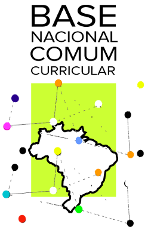 Seminários Estaduais da Base Nacional Comum Curricular/ BNCCFormulário de inscrição para Professores, especialistas e demais representantesNome completo: ____________________________________CPF: _________________________________________RG: _____________ Órgão Expedidor: ______ UF: ______ Data de Expedição: _______Sexo: (    ) feminino (   ) masculinoData de nascimento (dia/ mês/ ano): _________________________Endereço residencial: _______________________________________________________Município/ UF: _____________________________CEP: ____________________________Endereço eletrônico (email): __________________________________________________Endereço eletrônico (email) – alternativo: _______________________________________Telefone celular (com DDD):____________Telefone fixo (com DDD): _________________Dados Bancários Nome do Banco: ____________ Número do Banco: ______Agência nº _________ Conta corrente nº _____________Possui alguma deficiência (   ) sim, qual? __________________ (   ) nãoNecessita de atendimento especial (    ) sim, qual? ______  (    ) não Distância (quilometragem) entre município e cidade do seminário: _________Local de Trabalho: ____________________________________________________Endereço do local de trabalho: __________________________________________Matrícula Funcional: __________________________________________________Rede de ensino(   ) estadual(   ) municipal(   ) federal(   ) privada(   ) OutrosSegmento que representa:(   ) professor(a) da Educação Infantil(   ) professor(a) do Ensino Fundamental (anos iniciais)(   ) professor(a) do Ensino Fundamental (anos finais)(   ) professor(a) Ensino Médio(   ) Outros, qual instituição/ categoria que representa? ______________________ Escolha o grupo de trabalho que deseja contribuir(   ) Textos introdutórios da BNCC (Sumário e páginas 24 a 52) Educação Infantil  (   )  Bebês (   ) Criança bem pequena (   ) Criança pequena Ensino Fundamental (   ) Anos Iniciais (   ) Anos Finais (   ) Ensino Médio  Os participantes que irão contribuir nas etapas Ensino Fundamental e Médio deverão escolher o componente curricular que deseja participar.(   ) língua portuguesa  (   ) língua estrangeira moderna(   ) arte(   ) educação física(   ) matemática(   ) ciências(   ) biologia(   ) física(   ) química(   ) geografia(   ) história(   ) ensino religioso (   ) sociologia(   ) filosofiaDeclaro para os devidos fins que:(   ) tenho disponibilidade para participar integralmente do Seminário Estadual da BNCC.(   ) participei da discussão da primeira versão da BNCC pelo Portal on line da BNCC.